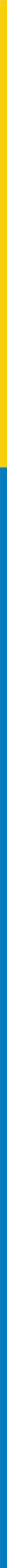 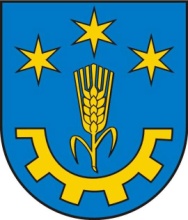 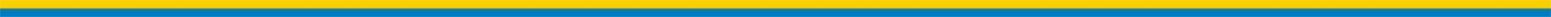 Och-I6220.7.2021Gorzyce, 23 sierpnia 2021 r.OBWIESZCZENIE     Działając  na  podstawie art. 49 ustawy z dnia 14 czerwca 1960 r. Kodeks postępowania administracyjnego (Dz. U. z 2021r. poz.735 t.j.) art. 33, art. 79 ust.1 ustawy z dnia 
3 października 2008 r. ustawy z dnia 3 października 2008 r. o udostępnianiu informacji 
o środowisku i jego ochronie, udziale społeczeństwa w ochronie środowiska oraz o ocenach oddziaływania na środowisko (Dz. U. z 2021, poz. 247 t.j.) Wójt Gminy Gorzyce,z a w i a d a m i a o prowadzonym postępowaniu  administracyjnym w  przedmiocie  rozpatrzenia  wniosku
z dnia 28.07.2021r.(uzupełniony w dniu 19 sierpnia 2021r.) sprawie wydania decyzji 
o środowiskowych uwarunkowaniach dla planowanego przedsięwzięcia pn. „Przetwarzanie 
i zbieranie odpadów” na działce nr ew. 1744/3 położonej w miejscowości Gorzyce na terenie Federal Mogul Gorzyce i prowadzonej ocenie oddziaływania przedsięwzięcia na środowisko.Wniosek  został  zamieszczony  w  publicznie  dostępnym  wykazie  danych 
o  dokumentach  zawierających  informacje  o  środowisku  jego  ochronie pod nr 19/21. Do wniosku został załączony Raport o oddziaływaniu planowanego przedsięwzięcia na środowisko pod nr 20/21.Wykaz  znajduje  się  w  Biuletynie  Informacji  Publicznej  Urzędu  Gminy Gorzyce pod adresem  www.gminagorzyce.pl/bipW terminie 30 dni od dnia obwieszczenia w  pokoju  nr 6  Urzędu  Gminy  
w Gorzycach, ul. Sandomierska 75, na stanowisku ds. ochrony  środowiska  można zapoznać 
się z dokumentacją planowanej  inwestycji  i składać ewentualne uwagi i wnioski dotyczące przedsięwzięcia: w  godzinach 7.30 - 15.30 od poniedziałku do piątku. Organami właściwymi do dokonania uzgodnień są: Regionalny Dyrektor Ochrony Środowiska w Rzeszowie, al. Józefa Piłsudskiego 38, 35-001 Rzeszów, Dyrektor Zarządu Zlewni w Stalowej Woli, ul. Jagiellońska 17, 37-450 Stalowa Wola, a do wydania opinii   Państwowy Powiatowy Inspektor Sanitarny w Tarnobrzegu, ul. 1 Maja 5, 39-400 Tarnobrzeg 
i Marszałek Województwa Podkarpackiego, Al. Łukasza Cieplińskiego 4, 35-010 Rzeszów. Organem właściwym do rozpatrzenia uwag i wniosków oraz do wydania decyzji jest Wójt Gminy Gorzyce.                                                                                                                          Wójtmgr Leszek SurdySprawę prowadzi:                                                                                Mieczysława Wicińska insp. ds. ochrony środowiskaTel.(015) 836-20-75 ) w.22